Buckinghamshire Lady Captains’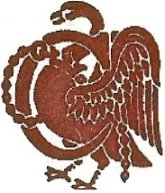 Golfing Society                                                                                                                       Founded 1983Dear Member2022 BLCGS MATCHES vs OTHER COUNTIES.   – All members are invited to play regardless of handicap.  There is also a match with the Bucks Men’s Captains.All these matches include a meal after the games.  Please wear the Society shirt and jumper with navy shorts or trousers at these matches, uniform can be bought from Vice Captain Pam Heavyside.Please indicate your availability and interest for selection, by using the form below, or online on our website www.bucksladycaptains.co.uk and click on matches 2022.  the captain will select the team and will inform you by e mail or telephone, if your application has been successful.……………………………………………………………………………………………………………………… Name (please  print)……………………………………………………………………. WHS Handicap index……………………………..…………………………………… E-Mail Address……………………………………………	Telephone No…………………………ICE no…………...Mobile NO………………………………			Present Club…………………………………		Club Of Captaincy……………………………Please indicate any dietary requirements……………………………………………………………………...  Please return this form to Mrs Gill Redman, 3 Idaho Park, Prestwood, Bucks. HP16 0UJ Tel: 01494 863935  email: gillredman232@btinternet.com 21DATEVENUEFORMATCOST13th May – FridayMixed event with Men @ Harleyford GCMixed stableford Drawn partners £50 18th May – WednesdayHertfordshire @ Harleyford GC(H)4 Ball Match Play£35 15th  June - WednesdayBerkshire @ Sand Martins GC (A)4 Ball Match Play£35 20th July – WednesdayBedfordshire @ Harleyford GC (H)4 Ball Match Play£35 17th August – Wednesday Oxfordshire @ Badgemore GC (A)4 Ball Match Play£35 DATEVENUEFORMATCOST13th May – FridayMixed event with Men @ Harleyford GCMixed stableford Drawn partners £50 18th May – WednesdayHertfordshire @ Harleyford GC(H)4 Ball Match Play£35 15th  June - WednesdayBerkshire @ Sand Martins GC (A)4 Ball Match Play£35 20th July – WednesdayBedfordshire @ Harleyford GC (H)4 Ball Match Play£35 17th August – Wednesday Oxfordshire @ Badgemore GC (A)4 Ball Match Play£35 